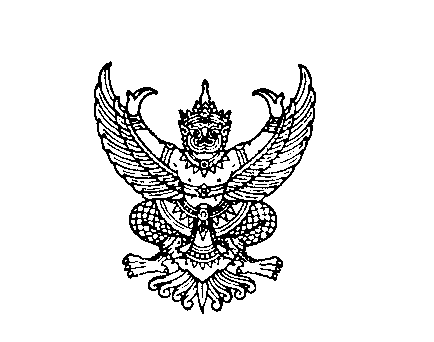 ที่  มท ๐๘16.๔/ว	กรมส่งเสริมการปกครองท้องถิ่น	ถนนนครราชสีมา เขตดุสิต กทม. ๑๐๓๐๐						          ธันวาคม  ๒๕6๕เรื่อง	 ติดตามผลสัมฤทธิ์และประสิทธิภาพการดำเนินงานการจัดการศึกษาระดับปฐมวัยขององค์กรปกครองส่วนท้องถิ่นเรียน	  ผู้ว่าราชการจังหวัด ทุกจังหวัดอ้างถึง	 ๑. หนังสือกรมส่งเสริมการปกครองท้องถิ่น ที่ มท ๐๘๑๖.๔/ว ๒๕๕๙ ลงวันที่ ๑๙ สิงหาคม ๒๕๖๕	 ๒. หนังสือกรมส่งเสริมการปกครองท้องถิ่น ที่ มท ๐๘๑๖.๔/ว ๓๖๑ ลงวันที่ ๖ กุมภาพันธ์ ๒๕๖๓สิ่งที่ส่งมาด้วย	แบบติดตามผลสัมฤทธิ์และประสิทธิภาพการดำเนินงานการจัดการศึกษาระดับปฐมวัย
ขององค์กรปกครองส่วนท้องถิ่น						จำนวน ๑ ชุด	ตามที่ กรมส่งเสริมการปกครองท้องถิ่นได้ดำเนินการส่งเสริมสนับสนุนการจัดการศึกษา
ระดับปฐมวัยในสถานศึกษาสังกัดองค์กรปกครองส่วนท้องถิ่น และขอความร่วมมือจังหวัดแจ้งให้องค์กรปกครองส่วนท้องถิ่นที่มีสถานศึกษาระดับปฐมวัย (ศูนย์พัฒนาเด็กเล็กและโรงเรียนที่จัดการศึกษาระดับปฐมวัย) แจ้งสถานศึกษาระดับปฐมวัยในสังกัดทุกแห่ง นำมาตรฐานสถานพัฒนาเด็กปฐมวัยแห่งชาติใช้เป็นมาตรฐานการดำเนินงานและในการประกันคุณภาพการศึกษาภายในสถานศึกษา รายละเอียดตามหนังสือที่อ้างถึง นั้น	สำนักงานการตรวจเงินแผ่นดิน ได้ตรวจสอบการดำเนินงานการจัดการศึกษาระดับปฐมวัย
ขององค์กรปกครองส่วนท้องถิ่น ตามพระราชบัญญัติประกอบรัฐธรรมนูญว่าด้วยการตรวจเงินแผ่นดิน 
พ.ศ. ๒๕๖๑ ว่าด้วยหน้าที่และอำนาจของสำนักงานการตรวจเงินแผ่นดิน ตั้งแต่วันที่ ๑๕ มกราคม ๒๕๖๓ 
ถึงวันที่ ๑๔ มกราคม ๒๕๖๔ และส่งรายงานการตรวจสอบผลสัมฤทธิ์และประสิทธิภาพการดำเนินงาน
การจัดการศึกษาระดับปฐมวัยขององค์กรปกครองส่วนท้องถิ่น ดังนั้น เพื่อให้การรายงานการดำเนินงาน
ตามข้อเสนอแนะของสำนักงานการตรวจเงินแผ่นดินเป็นไปด้วยความเรียบร้อย จึงขอความร่วมมือจังหวัด
ส่งแบบติดตามผลสัมฤทธิ์และประสิทธิภาพการดำเนินงานการจัดการศึกษาระดับปฐมวัยขององค์กรปกครองส่วนท้องถิ่น ให้กับองค์กรปกครองส่วนท้องถิ่นที่จัดการศึกษาระดับปฐมวัยในพื้นที่ จัดทำและรายงานผล
การดำเนินงานตามแบบติดตามดังกล่าวให้กรมส่งเสริมการปกครองท้องถิ่นทราบ ภายในวันพฤหัสบดีที่ 
๑๕ ธันวาคม ๒๕๖๕ ทั้งนี้ สามารถดาวน์โหลดแบบติดตามผลสัมฤทธิ์และประสิทธิภาพการดำเนินงาน
การจัดการศึกษาระดับปฐมวัยขององค์กรปกครองส่วนท้องถิ่นและรายงานผลการดำเนินงานผ่านทาง 
Google Form ได้ที่ลิงก์ https://shorturl.asia/b98Br หรือ QR Code ท้ายหนังสือนี้	จึงเรียนมาเพื่อโปรดพิจารณา	ขอแสดงความนับถือ 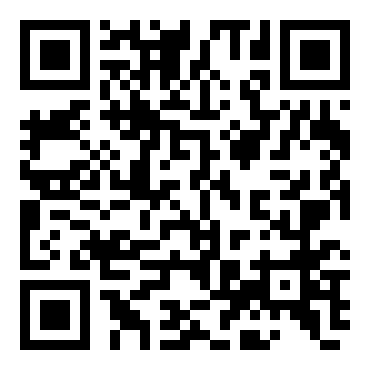         อธิบดีกรมส่งเสริมการปกครองท้องถิ่นกองส่งเสริมและพัฒนาการจัดการศึกษาท้องถิ่นโทร. ๐ ๒๒๔๑ ๙๐21 - 3  ต่อ 41๖ โทรสาร 418ไปรษณีย์อิเล็กทรอนิกส์ saraban@dla.go.th